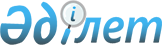 О проекте решения Совета Евразийской экономической комиссии "О проекте решения Высшего Евразийского экономического совета "Об основных ориентирах макроэкономической политики государств - членов Таможенного союза и Единого экономического пространства на 2014 - 2015 годы"Решение Коллегии Евразийской экономической комиссии от 13 мая 2014 года № 74

      Приняв к сведению доклад «Об итогах и перспективах социально-экономического развития государств – членов Таможенного союза и Единого экономического пространства и мерах, предпринимаемых государствами – членами Таможенного союза и Единого экономического пространства в области макроэкономической политики» и отчет о результатах реализации основных ориентиров макроэкономической политики государств – членов Таможенного союза и Единого экономического пространства на 2013 – 2014 годы (прилагаются в качестве информационных материалов), во исполнение пункта 2 статьи 7 Соглашения о согласованной макроэкономической политике от 9 декабря 2010 года и в соответствии с Регламентом работы Евразийской экономической комиссии, утвержденным Решением Высшего Евразийского экономического совета от 18 ноября 2011 г. № 1, Коллегия Евразийской экономической комиссии решила:



      1. Одобрить проект решения Совета Евразийской экономической комиссии «О проекте решения Высшего Евразийского экономического совета «Об основных ориентирах макроэкономической политики государств – членов Таможенного союза и Единого экономического пространства на 2014 – 2015 годы» (прилагается) и внести его для рассмотрения на очередном заседании Совета Евразийской экономической комиссии. 



      2. Настоящее Решение вступает в силу по истечении 30 календарных дней с даты его официального опубликования.      Председатель Коллегии

      Евразийской экономической комиссии         В. Христенко

Проект      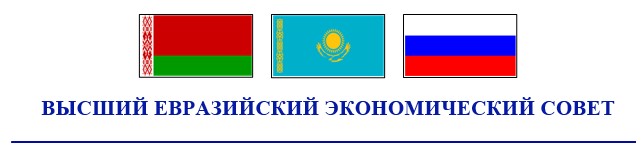  РЕШЕНИЕ       « » 20 г.                     №                       г. Москва Об основных ориентирах макроэкономической политики 

государств – членов Таможенного союза и Единого

экономического пространства на 2014 – 2015 годы      Высший Евразийский экономический совет на уровне глав государств решил:

      1. Одобрить прилагаемые основные ориентиры макроэкономической политики государств – членов Таможенного союза и Единого экономического пространства на 2014 – 2015 годы.

      2. Рекомендовать правительствам государств – членов Таможенного союза и Единого экономического пространства учитывать при проведении макроэкономической политики одобренные настоящим Решением основные ориентиры макроэкономической политики государств – членов Таможенного союза и Единого экономического пространства на 2014 – 2015 годы.

      3. Евразийской экономической комиссии проводить мониторинг мер, реализуемых государствами – членами Таможенного союза и Единого экономического пространства в области макроэкономической политики, и оценивать соответствие таких мер одобренным настоящим Решением основным ориентирам макроэкономической политики государств – членов Таможенного союза и Единого экономического пространства на 2014 – 2015 годы.Одобрены               

Решением Высшего           

Евразийского экономического совета

от « »    2014 г. № ___       ОСНОВНЫЕ ОРИЕНТИРЫ

макроэкономической политики государств – членов 

Таможенного союза и Единого экономического пространства

на 2014 – 2015 годы      Основные ориентиры макроэкономической политики государств – членов Таможенного союза и Единого экономического пространства (далее – государства-члены) на 2014 – 2015 годы разработаны в соответствии с Соглашением о согласованной макроэкономической политике от 9 декабря 2010 года и определяют направления решения задач, наиболее остро стоящих перед экономиками государств-членов в краткосрочном периоде, а также обеспечивают преемственность и последовательность действий государств-членов в реализации целей, обозначенных в Основных ориентирах макроэкономической политики государств – членов Таможенного союза и Единого экономического пространства на 2013 – 2014 годы.

      Основные ориентиры макроэкономической политики государств – членов Таможенного союза и Единого экономического пространства на 2013 – 2014 годы, одобренные Решением Высшего Евразийского экономического совета от 29 мая 2013 г. № 37, в основном учтены в программных и прогнозных документах государств-членов.

      Их реализация была направлена в первую очередь на формирование нормативной правовой базы Единого экономического пространства, совершенствование законодательных и нормативных правовых актов государств-членов, а также принятие первых практических мер на национальном и наднациональном уровнях на пути выполнения поставленных задач.

      Прогнозные оценки Международного валютного фонда и Всемирного банка, а также расчеты Евразийской экономической комиссии в отношении перспектив развития экономик государств-членов не предполагают значительного роста их экономик в краткосрочном периоде. 

      Для получения эффекта от реализации интеграционного потенциала в 2014 – 2015 годах необходимо сохранить приоритеты, установленные в основных ориентирах макроэкономической политики государств – членов Таможенного союза и Единого экономического пространства на 2013 – 2014 годы, и сосредоточиться в краткосрочной перспективе на продолжении реализации начатых мер, действий и шагов по решению поставленных задач, активизировав совместные усилия по следующим направлениям: 

      обеспечения макроэкономической устойчивости;

      реализации мер по достижению экономического роста за счет использования интеграционного потенциала и конкурентных преимуществ государств-членов (развитие сотрудничества в реальном секторе в целях повышения его конкурентоспособности, совершенствование условий взаимной торговли и развитие внешнеторговых отношений, развитие транспортной инфраструктуры и реализация транзитного потенциала Единого экономического пространства, развитие и защита конкуренции и улучшение делового климата);

      развитие кредитно-финансовой системы.1. Обеспечение макроэкономической устойчивости      Реализация государствами-членами Основных ориентиров макроэкономической политики на 2013-2014 годы была направлена в первую очередь на поддержание макроэкономической устойчивости. Все государства-члены предпринимали действия по соблюдению макроэкономических показателей, характеризующих устойчивость экономического развития.

      Приняты меры по увеличению доходной части государственного бюджета – проведена индексация ставок акцизов на подакцизные товары, усовершенствовано администрирование косвенных налогов, упразднены некоторые неэффективные налоговые льготы.

      Проводилась сбалансированная политика формирования расходной части государственного бюджета – оптимизированы бюджетные расходы в направлении выявления и сокращения непервоочередных расходов, не содействующих экономическому росту, с перенаправлением сэкономленных средств на решение первоочередных задач, реализацию крупнейших инвестиционных проектов и формирование стратегически важных основ долгосрочного развития.

      Формируется правовая основа разработки и утверждения государствами-членами совместных мер в случае превышения показателей, характеризующих устойчивость экономического развития. 

      В целях выработки подходов к проведению согласованных совместных действий государств-членов в случае нарастания угрозы экономического кризиса начата работа по комплексной оценке состояния экономик и мониторинга внешних и внутренних угроз.

      Государства-члены в основном придерживались установленных Соглашением количественных значений макроэкономических показателей, определяющих устойчивость экономического развития, за исключением Республики Беларусь, в которой было существенно превышено предельное значение уровня инфляции, однако отмечается положительная динамика его снижения. 

      Республикой Беларусь предпринимались действия, направленные на снижение уровня инфляции с помощью монетарных инструментов, поддержания стабильности в денежно-кредитной сфере и на валютном рынке, защиты сбережений в национальной валюте. 

      На фоне замедления темпов экономического роста в 2013 году в ряде государств-членов, а также ухудшения сальдо внешней торговли актуальность обеспечения макроэкономической устойчивости во всех государствах-членах сохраняется, поэтому государствам-членам необходимо:

      принимать меры по соблюдению установленных значений показателей, характеризующих устойчивость экономического развития;

      принять меры по увеличению доходной части государственных бюджетов, в том числе путем дальнейшего улучшения налогового администрирования; 

      продолжить работу по оптимизации расходной части государственных бюджетов;

      [приступить к поэтапной отмене с 2015 года перечисления Республикой Беларусь вывозных таможенных пошлин за нефтепродукты, выработанные из российской нефти, в полном объеме в бюджет Российской Федерации.]2. Реализация мер по достижению экономического роста за счет

использования интеграционного потенциала и конкурентных

преимуществ государств-членов      Снижение темпов экономического роста в ряде государств-членов в 2013 году и прогнозные оценки перспектив развития экономик государств-членов на 2014 год свидетельствуют о необходимости активизации усилий в направлениях, позволяющих использовать интеграционный потенциал и конкурентные преимущества государств-членов для достижения цели повышения темпов их экономического роста в кратко- и среднесрочной перспективе.Развитие сотрудничества в реальном секторе в целях

повышения его конкурентоспособности      Достижение стабильного экономического роста, в том числе путем повышения конкурентоспособности реального сектора экономики, было одной из главных задач макроэкономической политики государств-членов в 2013 году. 

      В рамках взаимодействия в реальном секторе экономик государствами-членами и Евразийской экономической комиссией сформированы принципы и подходы к проведению промышленной, агропромышленной и энергетической политики, определены цели, задачи, принципы и механизмы координации национальных промышленных политик и инструменты промышленного сотрудничества. Разработаны и реализуются основные направления согласованной (скоординированной) агропромышленной политики, а также необходимые механизмы межгосударственного взаимодействия. Согласованы принципы и начата разработка проекта концепции формирования общего рынка электрической энергии и мощности государств-членов.

      Инновационное развитие промышленного и агропромышленного производства и создание новейших технологий является приоритетом для всех государств-членов. Государства-члены активно способствуют налаживанию взаимодействия государства, бизнеса, науки и образования для инновационного развития приоритетных отраслей промышленности через систему государственной поддержки. Однако все эти действия предпринимаются на национальном уровне и не предусматривают сотрудничества в данном направлении с другими государствами-членами. Для обеспечения интеграционного взаимодействия в инновационной сфере по инициативе Комиссии сделаны первые шаги по формированию Евразийских технологических платформ.

      В то же время созданные условия в рамках формирования Таможенного союза и Единого экономического пространства стимулировали бизнес-сообщество к углублению кооперации и развитию взаимодополняемости реальных секторов экономик государств-членов путем создания и реализации крупных совместных производств в сфере машиностроения, автомобилестроения, энергетики. 

      Учитывая уровень развития промышленности и сельского хозяйства государств-членов, для достижения более значительных результатов и получения синергетического эффекта за счет интеграции в 2014 – 2015 годах государствам-членам необходимо провести работу в следующих направлениях: 

      активизировать сотрудничество Комиссии, органов государственной власти и бизнес-сообщества государств-членов на основе сформированных принципов проведения промышленной политики с задействованием механизмов более глубокой промышленной кооперации;

      продолжить создание условий для углубления кооперации и развития взаимодополняемости реальных секторов экономик государств-членов с учетом их конкурентных преимуществ;

      развивать промышленную кооперацию в высокотехнологичных отраслях промышленности; 

      завершить разработку и согласование концепции формирования общего рынка электрической энергии и мощности государств-членов;

      в рамках реализации договоренностей о формировании Евразийского экономического союза начать разработку основных направлений промышленного сотрудничества;

      для реализации согласованной (скоординированной) агропромышленной политики обеспечивать подготовку совместных прогнозов спроса и предложения государств-членов на основные виды сельскохозяйственной продукции и продовольствия на основе единой методологии формирования таких прогнозов.Совершенствование условий взаимной торговли

и развитие внешнеторговых отношений      В рамках реализации основных ориентиров макроэкономической политики государств – членов Таможенного союза и Единого экономического пространства на 2013 – 2014 годы государствами-членами и Евразийской экономической комиссией предприняты важные шаги по перспективному развитию внешнеторговых отношений и улучшению условий взаимной торговли. 

      Приняты меры по устранению технических барьеров в торговле с государствами – участниками Содружества Независимых Государств, что создает условия для дальнейшего увеличения товарооборота с этими странами.

      В целях либерализации торговых режимов с третьими странами проводится предварительный анализ возможных преимуществ и издержек экономик государств-членов при заключении соглашений о свободной торговле, который позволяет оценить предполагаемые последствия развития торговли для различных отраслей экономики и выявить наиболее перспективные сферы сотрудничества.

      Активно реализуются мероприятия по упрощению административных процедур в сфере торговли, способствующие существенному сокращению временных и финансовых затрат участников внешнеэкономической деятельности.

      Расширению и развитию взаимной торговли государств-членов товарами и услугами (за исключением секторов услуг, в которых действует особый режим регулирования) будет способствовать сокращение количества изъятий, в том числе барьеров, во взаимной торговле государств-членов на основе сформированного предварительного списка изъятий и иных ограничений, в том числе барьеров, взаимного доступа субъектов предпринимательской деятельности на рынок государств-членов, а также совершенствование технического регулирования.

      В 2014 – 2015 годах необходимо:

      активизировать работу по упрощению процедур торговли;

      согласовать системные рекомендации по основным направлениям торговой политики государств-членов на период до 2020 года;

      продолжить работу по устранению технических барьеров в торговле с государствами – участниками Содружества Независимых Государств;

      завершить ратификацию Соглашения государств – членов Таможенного союза об устранении технических барьеров во взаимной торговле с государствами – участниками Содружества Независимых Государств, не являющимися государствами – членами Таможенного союза, от 17 декабря 2012 года;

      продолжить проведение переговоров по заключению соглашений о свободной торговле с третьими странами и совместную работу государств-членов и Евразийской экономической комиссии с государствами – торговыми партнерами, направленную на изучение целесообразности заключения подобных соглашений;

      определить основные направления развития «Единого окна» в системе регулирования внешнеэкономической деятельности с учетом международной практики и опыта государств-членов; 

      создать условия для реализации мероприятий, направленных на формирование Единой системы идентификации участников внешнеэкономической деятельности на территории Таможенного союза и Единого экономического пространства;

      организовать работу заинтересованных органов государств-членов и Евразийской экономической комиссии по реализации информационного обмена с третьими странами о товарах и транспортных средствах, перемещаемых через таможенную границу Таможенного Союза;

      завершить работу по формированию перечня технических и административных барьеров в торговле;

      продолжить работу по устранению изъятий во взаимной торговле товарами между государствами-членами;

      проводить работу по дальнейшему приведению ставок ввозных таможенных пошлин Единого таможенного тарифа Таможенного союза в соответствии с тарифными обязательствами Российской Федерации перед Всемирной торговой организацией.Развитие транспортной инфраструктуры и реализация транзитного

потенциала Единого экономического пространства      В рамках выполнения основных ориентиров макроэкономической политики государств-членов Таможенного союза и Единого экономического пространства на 2013 – 2014 годы в направлении развития транспортной инфраструктуры и реализации транзитного потенциала Единого экономического пространства согласованы задачи и определены приоритеты скоординированной (согласованной) транспортной политики. 

      Подписано соглашение о создании Объединенной транспортно-логистической компании в целях интеграции транспортно-логистических систем Единого экономического пространства. 

      Продолжается работа по созданию и развитию евразийских транспортных коридоров Единого экономического пространства, что позволит увеличить пропускную способность, повысить транспортную доступность и транзитный потенциал государств-членов и улучшить качественные и количественные показатели перевозок.

      В рамках развития транспортно-таможенных технологий, информационных систем, ускоряющих доставку грузов, государства-члены активно развивали предварительное информирование о товарах и транспортных средствах, перемещаемых через таможенную границу Таможенного союза автомобильным транспортом, которое способствует построению конструктивной схемы взаимодействия государственных контролирующих органов, перевозчиков и участников внешнеэкономической деятельности, а также сокращению времени прохождения процедур контроля товаров и транспортных средств на таможенной границе Таможенного союза.

      Для повышения безопасности перевозок и улучшения информационного обеспечения перевозчиков идет активное внедрение интеллектуальных транспортных систем, в том числе с применением глобальных навигационных спутниковых систем.

      В целях обеспечения интеграции транспортных систем государств-членов в мировую транспортную систему, эффективного использования их транзитного потенциала, повышения качества транспортных услуг необходимо приступить к формированию скоординированной (согласованной) транспортной политики.

      Для дальнейшего развития транспорта и эффективной реализации транзитного потенциала Единого экономического пространства необходимо:

      содействовать завершению организационных мероприятий, необходимых для обеспечения начала хозяйственной деятельности Объединенной транспортно-логистической компании; 

      внедрить в практику обязательное предварительное информирование о товарах и транспортных средствах, перемещаемых железнодорожным, а в перспективе – воздушным и морским транспортом, а также создать гибкую правовую базу, позволяющую учитывать особенности и порядок представления предварительной информации в зависимости от вида транспорта, на котором перемещаются товары, а также устанавливающую определенные обязанности заинтересованных лиц по обеспечению перевозчиков необходимой предварительной информацией;

      разработать концепции формирования общих рынков нефти, нефтепродуктов и газа, предусматривающие определение порядка доступа к услугам субъектов естественных монополий в сфере транспортировки нефти, нефтепродуктов и газа.Развитие и защита конкуренции и улучшение делового климата      Развитие конкурентной среды и улучшение делового климата являлось одной из главных задач достижения стабильного экономического роста государств-членов в 2013 году. 

      В данном направлении приняты меры по сокращению административных барьеров для бизнеса. Упрощены и ускорены процедуры, связанные с открытием и ведением бизнеса, что позволило всем государствам-членам улучшить свои позиции в рейтинге Группы Всемирного банка Doing Business. Приняты документы государств-членов, определяющие задачи и конкретные действия по дальнейшему улучшению условий ведения бизнеса, а также устанавливающие персональную ответственность за достижение результатов. 

      Во всех государствах-членах приняты законодательные или иные нормативные правовые акты, направленные на совершенствование процедуры оценки регулирующего воздействия принимаемых актов на ведение предпринимательской деятельности, действие которых распространяется и на наднациональные акты.

      Проведена работа по оптимизации процессов в разрешительной сфере путем совершенствования законодательства, регулирующего лицензионную деятельность.

      В целом развитие и защита конкуренции будут способствовать созданию справедливых конкурентных условий для хозяйствующих субъектов (субъектов рынка), обеспечению свободного перемещения товаров и услуг, свободы экономической деятельности и эффективного функционирования товарных рынков в рамках Таможенного союза и Единого экономического пространства, удовлетворению покупательского спроса, повышению конкурентоспособности экономик государств-членов.

      В 2014 – 2015 годах необходимо:

      продолжить работу по снижению административных барьеров для бизнеса и улучшению предпринимательской среды с учетом использования лучших практик, применяемых в данном направлении в государствах-членах;

      на наднациональном и национальном уровнях осуществлять оценку регулирующего воздействия проектов решений Евразийской экономической комиссии на предмет их влияния на условия ведения предпринимательской деятельности, в том числе наличия в них избыточных административных барьеров и положений, приводящих к необоснованным расходам субъектов предпринимательской деятельности государств-членов; 

      на постоянной основе осуществлять контроль за соблюдением общих принципов и правил конкуренции в целях формирования здоровой конкурентной среды;

      развивать международное сотрудничество в области конкурентной политики и антимонопольного регулирования с ведущими конкурентными ведомствами и международными организациями с целью обмена опытом и информацией.3. Развитие кредитно-финансовой системы      Развитие кредитно-финансовой системы в целях достижения стабильного экономического роста являлось одной из главных задач макроэкономической политики государств-членов в 2013 году. 

      Меры, предпринимаемые государствами-членами по развитию кредитно-финансовой системы, в 2013 году были направлены на снятие ограничений на движение капитала в рамках Таможенного союза и Единого экономического пространства, повышение устойчивости финансовых систем на основе применения лучших международных практик, создание условий для расширения использования национальных валют во внешнеэкономической деятельности.

      Во всех государствах-членах осуществляется последовательное внедрение комплекса требований и регулятивных мер, направленных на совершенствование деятельности банков и снижение рисков в банковской системе на основе стандартов Базельского комитета по банковскому надзору, что окажет существенное влияние на повышение качества ее функционирования.

      Проводится работа по сближению подходов государств-членов к регулированию в валютной сфере, определению направлений и порядка гармонизации их законодательства в секторах услуг на финансовом рынке и развитию сотрудничества государств-членов на финансовых рынках для обеспечения свободного движения капитала.

      В то же время государства-члены уделяли внимание привлечению внутренних источников финансирования к реализации крупных инвестиционных проектов на основе использования режимов государственно-частного партнерства и концессионных соглашений, а также путем совершенствования правовых механизмов в данной области и расширения сфер их применения.

      В 2014 – 2015 годах государствам-членам необходимо продолжить работу в данном направлении, в том числе:

      согласовать подходы к гармонизации законодательства в области страхования, банковской деятельности и рынка ценных бумаг;

      продолжить работу по созданию условий для расширения использования национальных валют во внешнеэкономической деятельности; 

      согласовать принципы валютной политики и подходы к регулированию валютных правоотношений; 

      продолжить формирование законодательной базы государств-членов, регламентирующей порядок применения механизмов государственно-частного партнерства, на основе лучших практик.       Последовательная реализация всех ориентиров макроэкономической политики будет способствовать повышению темпов экономического роста в среднесрочной перспективе за счет снижения внутренних ограничений роста и зависимости экономик государств-членов от внешних факторов, а также за счет реализации интеграционного потенциала Единого экономического пространства.
					© 2012. РГП на ПХВ «Институт законодательства и правовой информации Республики Казахстан» Министерства юстиции Республики Казахстан
				Члены Высшего Евразийского экономического совета:
От Республики

Беларусь
От Республики

Казахстан
От Российской

Федерации
